ZAMAWIAJĄCY:fax: 86 2743026 Odbiorca usługi: Urząd Gminy Kobylin-Borzymy ul. Główna 11, 18-204 Kobylin-BorzymyNr. postępowania  SE.271.4.2018SPECYFIKACJA ISTOTNYCH WARUNKÓW ZAMÓWIENIATRYB UDZIELENIA ZAMÓWIENIA: przetarg nieograniczonyZATWIERDZIŁ:	Kobylin-Borzymy 08.10.2018 rI. Nazwa i adres ZamawiającegoGMINA KOBYLIN-BORZYMY ul. Główna 11, 18-204 Kobylin-Borzymy tel. 86 2743003 fax 86 2743003adres strony internetowej www.kobylinborzymy.biuletyn.netadres poczty elektronicznej: kobylinb@wp.plgodziny urzędowania: poniedziałek  8:00 – 16:00,  wt. – pt. 7:30 – 15:30 z wyjątkiem sobót i dni ustawowo wolnych od pracy.NIP: 722-16-12-886II. Tryb udzielenia zamówieniaPostępowanie o udzielenie zamówienia publicznego prowadzone jest w trybie przetargu nieograniczonego, na podstawie przepisów ustawy z dnia 29 stycznia 2004 r. - Prawo zamówień publicznych (t.j. Dz. U. z 2017 r. poz. 1579 ze zm.) [zwanej dalej także „pzp”].Wartość zamówienia nie przekracza kwoty określonej w przepisach wydanych na podstawie art. 11 ust. 8 pzp.III. Opis przedmiotu zamówieniaPrzedmiotem zamówienia jest udzielenie i obsługa kredytu bankowego długoterminowego złotowego w kwocie 2 000 000 zł,  w okresie od 05 listopada  2018 r. do 31 grudnia 2022 roku.Szczegółowy Opis Przedmiotu Zamówienia:Kredyt przeznaczony jest na częściowe pokrycie planowanego na 2018 rok deficytu budżetu Gminy Kobylin-Borzymy, w szczególności na sfinansowanie planowanych wydatków majątkowych.Bank postawi do wykorzystania kredyt w następujących terminach i transzach:                        transza w wysokości 2 000 000 zł w ciągu 7 dni od podpisania umowy, Zamawiający  będzie korzystał z udostępnionej mu kwoty kredytu w drodze realizacji przez Bank poleceń przelewu w ciężar rachunku kredytowego,e) Ustala się harmonogram spłaty kredytu zgodnie z Załącznikiem Nr 7 do SIWZ,f) Bank pobiera odsetki od faktycznie wykorzystanych środków kredytu, w okresach spłaty rat kredytu z wyjątkiem roku 2018 gdzie spłata odsetek nastąpi na koniec grudnia 2018 r.Informacje dodatkowe:W dniu 05 października 2018 r. zobowiązania Gminy z tytułu zaciągniętych kredytów i obligacji komunalnych wynosi  – 0 zł .W umowie kredytowej za wiążące obie strony uznaje się stopę procentową stanowiącą % stawki WIBOR 3M z każdorazowym uwzględnieniem 10 notowań poprzedzających dany okres obrachunkowy.Zabezpieczeniem spłaty kredytu stanowić będzie weksel własny in blanco wraz z deklaracją wekslową.Gmina Kobylin-Borzymy nie udzieli pełnomocnictwa do dysponowania rachunkiem budżetu (art. 264 ust. 5 ustawy o finansach publicznych).Pozostałe warunki dotyczące wykonania zamówienia zostały określone w istotnych postanowieniach umowy stanowiących Załącznik Nr 3 do SIWZ.Kod i nazwa zamówienia według Wspólnego Słownika Zamówień (CPV):66 11 30 00-5  Usługi udzielania kredytuZamawiający  nie dopuszcza możliwość składania ofert częściowych. Zamawiający nie dopuszcza możliwości składania ofert wariantowych.Zamawiający nie przewiduje zastosowania aukcji elektronicznej.Zgodnie z art. 13 ust. 1 i 2 rozporządzenia Parlamentu Europejskiego i Rady (UE) 2016/679 z dnia 27 kwietnia 2016 r. w sprawie ochrony osób fizycznych w związku z przetwarzaniem danych osobowych i w sprawie swobodnego przepływu takich danych oraz uchylenia dyrektywy 95/46/WE (ogólne rozporządzenie o ochronie danych) (Dz. Urz. UE L 119 z 04.05.2016, str. l), dalej „RODO”, informuję, że: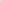 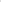 administratorem Pani/Pana danych osobowych jest Wójt Gminy Kobylin-Borzymy z siedzibą w Urzędzie Gminy Kobylin-Borzymy ul. Główna 11, 18-204 Kobylin-BorzymyKontakt z  inspektorem  ochrony danych osobowych inspektor@ochronadanych.hub.pl Pani/Pana dane osobowe przetwarzane będą na podstawie art. 6 ust. 1 lit. c RODO w celu związanym z postępowaniem o udzielenie zamówienia publicznego pn. Udzielenie i obsługa kredytu bankowego długoterminowego złotowego w kwocie 2 000 000 zł prowadzonym w trybie przetargu nieograniczonego; odbiorcami Pani/Pana danych osobowych będą osoby lub podmioty, którym udostępniona zostanie dokumentacja postępowania w oparciu o art. 8 oraz art. 96 ust, 3 ustawy z dnia 29 stycznia 2004 r. — Prawo zamówień publicznych (Dz. U. z 2017 r. poz.1579 i 2018), dalej „ustawa Pzp”;Pani/Pana dane osobowe będą przechowywane, zgodnie z art. 97 ust, 1 ustawy Pzp, przez okres 4 lat od dnia zakończenia postępowania o udzielenie zamówienia, a jeżeli czas trwania umowy przekracza 4 lata, okres przechowywania obejmuje cały czas trwania umowy; obowiązek podania przez Panią/Pana danych osobowych bezpośrednio Pani/Pana dotyczących jest wymogiem ustawowym określonym w przepisach ustawy Pzp, związanym z udziałem w postępowaniu o udzielenie zamówienia publicznego; konsekwencje niepodania określonych danych wynikają z ustawy Pzp; w odniesieniu do Pani/Pana danych osobowych decyzje nie będą podejmowane w sposób zautomatyzowany, stosowanie do art. 22 RODO; 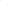 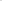 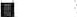 posiada Pani/Pan:na podstawie art. 15 RODO prawo dostępu do danych osobowych Pani/Pana dotyczących; na podstawie art. 16 RODO prawo do sprostowania Pani/Pana danych osobowych ,na podstawie alt. 18 RODO prawo żądania od administratora ograniczenia przetwarzania danych osobowych z zastrzeżeniem przypadków, o których mowa w 18 ust. 2 RODO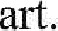 prawo do wniesienia skargi do Prezesa Urzędu Ochrony Danych Osobowych, gdy uzna Pani/Pan, że przetwarzanie danych osobowych Pani/Pana dotyczących narusza przepisy RODO; nie przysługuje Pani/Panu:w związku z art. 17 ust. 3 lit. b, d lub e RODO prawo do usunięcia danych osobowych; prawo do przenoszenia danych osobowych, o którym mowa w art. 20 RODO; na podstawie art. 21 RODO prawo sprzeciwu, wobec przetwarzania danych osobowych, gdyż podstawą prawną przetwarzania Pani/Pana danych osobowych jest art. 6 ust. 1 lit. c RODOIV. Termin wykonania zamówieniaTermin wykonania zamówienia/uruchomienia kredytu ustala się szacunkowo od  dnia 05 listopada 2018 r.V. Warunki udziału w postępowaniu oraz opis sposobu dokonywania oceny spełniania tych warunkówO udzielenie zamówienia mogą ubiegać się Wykonawcy, którzy spełniają warunki udziału w postępowaniu określone w art. 22 ust. 1 pzp, dotyczące:Posiadania kompetencji lub uprawnień do prowadzenia określonej działalności zawodowej, o ile wynika to z odrębnych przepisów;- posiadanie uprawnień niezbędnych do wykonywania działalności określonych przepisami ustawy z dnia 29 sierpnia 1997r - Prawo bankowe (Dz. U. z 2017 r. poz. 1876) tj. Decyzję Prezesa Narodowego Banku Polskiego o wyrażeniu zgody na utworzenie banku lub zezwolenie Komisji Nadzoru Bankowego na rozpoczęcie działalności bankowej, o której mowa w art. 36 ustawy z dnia 29 sierpnia 1997r. Prawo bankowe, a w przypadku określonym w art. 178 ust. 1 ustawy Prawo bankowe inny dokument potwierdzający rozpoczęcie działalności przed dniem wejścia w życie ustawy - lub dokumenty równoważne.Posiadania zdolności technicznej lub zawodowej;Zamawiający nie określa warunku w tym zakresie.Sytuacji ekonomicznej lub finansowej:Zamawiający nie określa warunku w tym zakresie.2. Ocena spełniania przez Wykonawców warunków udziału w postępowaniu dokonana zostanie na zasadzie „spełnia - nie spełnia”, na podstawie oświadczeń i dokumentów złożonych przez Wykonawcę wraz z ofertą, wymienionych w Rozdziale VI SIWZ.3. O udzielenie niniejszego zamówienia ubiegać się mogą Wykonawcy, którzy: a) nie podlegają wykluczeniu na podstawie art. 24 ust. 1,b) nie podlegają wykluczeniu na podstawie art. 24 ust. 5 pkt. 1 i 8. VI. Wykaz oświadczeń i dokumentów, jakie mają dostarczyć Wykonawcy w celu potwierdzenia spełniania warunków udziału w postępowaniuW celu potwierdzenia spełniania warunków udziału w postępowaniu, których opis sposobu oceny spełniania został dokonany w Rozdz. V, wraz z ofertą należy złożyć następujące oświadczenia i dokumenty:- oświadczenie wykonawcy składane na podstawie art. 25a ust. 1 ustawy z dnia 29 stycznia 2004 r. Prawo zamówień publicznych, dotyczące spełniania warunków udziału w postępowaniu,Oświadczenie należy sporządzić według wzoru stanowiącego Załącznik Nr 1 do SIWZ;- aktualne zezwolenie niezbędne do wykonywania działalności określonych przepisami ustawy z dnia 29 sierpnia 1997r - Prawo bankowe (Dz. U. z 2017 r. poz. 1876) tj. Decyzję Prezesa Narodowego Banku Polskiego o wyrażeniu zgody na utworzenie banku lub zezwolenie Komisji Nadzoru Bankowego na rozpoczęcie działalności bankowej, o której mowa w art. 36 ustawy z dnia 29 sierpnia 1997r. Prawo bankowe, a w przypadku określonym w art. 178 ust. 1 ustawy Prawo bankowe inny dokument potwierdzający rozpoczęcie działalności przed dniem wejścia w życie ustawy - lub dokumenty równoważne.W celu wykazania braku podstaw do wykluczenia z postępowania o udzielenie zamówienia z powodu niespełniania warunków, o których mowa w art. 24 ust. 1 pzp, wraz z ofertą należy złożyć następujące dokumenty:- oświadczenie wykonawcy składane na podstawie art. 25 a ust. 1 ustawy z dnia 29 stycznia 2004 r. Prawo zamówień publicznych, dotyczące przesłanek wykluczenia z postępowania.Oświadczenie należy sporządzić według wzoru stanowiącego Załącznik Nr 2 do SIWZ,- odpis z właściwego rejestru lub z centralnej ewidencji i informacji o działalności gospodarczej, jeżeli odrębne przepisy wymagają wpisu do rejestru lub ewidencji, w celu potwierdzenia braku podstaw wykluczenia na podstawie art. 24 ust. 5 pkt 1 ustawy,- oświadczenia wykonawcy o braku wydania wobec niego prawomocnego wyroku sądu lub ostatecznej decyzji administracyjnej o zaleganiu z uiszczaniem podatków, opłat lub składek na ubezpieczenia społeczne lub zdrowotne albo - w przypadku wydania takiego wyroku lub decyzji - dokumentów potwierdzających dokonanie płatności tych należności wraz z ewentualnymi odsetkami lub grzywnami lub zawarcie wiążącego porozumienia w sprawie spłat tych należności; - oświadczenie wykonawcy o niezaleganiu z opłacaniem podatków i opłat lokalnych, o których mowa w ustawie z dnia 12 stycznia 1991 r. o podatkach i opłatach lokalnych (Dz. U. z 2016 r. poz. 716).Oświadczenie należy sporządzić według wzoru stanowiącego Załącznik Nr 2a do SIWZ.W przypadku wspólnego ubiegania się o zamówienie przez wykonawców, oświadczenie o spełnianiu warunków udziału w postępowaniu (zał. nr 1 SIWZ) oraz o nie podleganiu wykluczeniu  z postępowania (zał. nr. 2 SIWZ) składa każdy z wykonawców wspólnie ubiegających się o zamówienie. Wykonawca, który powołuje się na zasoby innych podmiotów, w celu wykazania braku istnienia wobec nich podstaw wykluczenia oraz spełniania, w zakresie, w jakim powołuje się na ich zasoby, warunków udziału w postępowaniu lub kryteriów selekcji składa oświadczenie o spełnianiu warunków udziału w postępowaniu (zał. nr 1 SIWZ) oraz o nie podleganiu wykluczeniu  z postępowania (zał. nr. 2 SIWZ).VII. Inne dokumenty nie wymienione w rozdziale VIWypełniony i podpisany formularz „ Formularz ofertowy”.Oświadczenie wykonawcy o przynależności albo braku przynależności do tej samej grupy kapitałowej; w przypadku przynależności do tej samej grupy kapitałowej wykonawca może złożyć wraz z oświadczeniem dokumenty bądź informacje potwierdzające, że powiązania z innym wykonawcą nie prowadzą do zakłócenia konkurencji w postępowaniu.Wykonawcy, w terminie 3 dni od dnia zamieszczenia na stronie internetowej informacji, o której mowa w art. 86 ust. 5, przekazują Zamawiającemu oświadczenie o przynależności lub braku przynależności do tej samej grupy kapitałowej, o której mowa w art. 24 ust. 1 pkt 23.Oświadczenie należy sporządzić według wzoru stanowiącego Załącznik Nr 5 do SIWZ.Zamawiający żąda od wykonawcy, który polega na zdolnościach lub sytuacji innych podmiotów na zasadach określonych w art. 22 a ustawy, przedstawienia w odniesieniu do tych podmiotów dokumentów wymienionych w pkt. VI ust. 2. 4.  	Pełnomocnictwa osób podpisujących ofertę do podejmowania zobowiązań w imieniu firmy składającej ofertę, o ile nie wynikają z przepisów prawa lub innych dokumentów, jeżeli jest wymagane. Pełnomocnictwo należy złożyć w formie oryginału bądź kopi potwierdzonej notarialnie.5. 		Wykonawcy mogą wspólnie ubiegać się o udzielenie zamówienia. W takim przypadku Wykonawcy ustanawiają pełnomocnika do reprezentowania ich w postępowaniu o udzielenie zamówienia albo reprezentowania w postępowaniu i zawarcia umowy w sprawie zamówienia publicznego. Pełnomocnictwo w formie pisemnej (oryginał lub kopia potwierdzona za zgodność z oryginałem przez notariusza) należy dołączyć do oferty.	Wszelka korespondencja prowadzona będzie wyłącznie z pełnomocnikiem.Dopuszcza się złożenia oświadczenia o spełnieniu warunków, o których mowa w art. 22 ust. 1 przez pełnomocnika. 6. 	Powoływanie się na zasoby innych podmiotów. a) 	Wykonawca może w celu potwierdzenia spełniania warunków udziału w postępowaniu, polegać na zdolnościach technicznych lub zawodowych lub sytuacji finansowej lub ekonomicznej innych podmiotów, niezależnie od charakteru prawnego łączących go z nim stosunków prawnych. b) 	Wykonawca, który polega na zdolnościach lub sytuacji innych podmiotów, musi udowodnić zamawiającemu, że realizując zamówienie, będzie dysponował niezbędnymi zasobami tych podmiotów, w szczególności przedstawiając zobowiązanie tych podmiotów do oddania mu do dyspozycji niezbędnych zasobów na potrzeby realizacji zamówienia. c) Zamawiający oceni, czy udostępniane wykonawcy przez inne podmioty zdolności techniczne lub zawodowe lub ich sytuacja finansowa lub ekonomiczna, pozwalają na wykazanie przez wykonawcę spełniania warunków udziału w postępowaniu oraz zbada, czy nie zachodzą wobec tego podmiotu podstawy wykluczenia, o których mowa w art. 24 ust. 1 pkt 13–22 i ust. 5 pkt. 1, 8.7. Dla zapewnienia odpowiedniego przebiegu postępowania o udzielenie zamówienia, zamawiający może na każdym etapie postępowania wezwać wykonawców do złożenia wszystkich lub niektórych oświadczeń lub dokumentów potwierdzających, że nie podlegają wykluczeniu, spełniają warunki udziału w postępowaniu, a jeżeli zachodzą uzasadnione podstawy do uznania, że złożone uprzednio oświadczenia lub dokumenty nie są już aktualne, do złożenia aktualnych oświadczeń lub dokumentów. 8. W przypadku Wykonawców wspólnie ubiegających się o udzielenie zamówienia, warunki określone w rozdziale VI ust. 1 musi spełniać, co najmniej jeden Wykonawca lub wszyscy Wykonawcy łącznie; warunek określony w rozdziale VI ust. 2 i VII musi spełniać każdy Wykonawca z osobna.9. 	Zgodnie z art. 23 ust. 4 ustawy PZP, w przypadku wybrania oferty wykonawców wspólnie ubiegających się o zamówienie, przed zawarciem umowy o zamówienie zamawiający będzie wymagał złożenia umowy określającej współpracę tych wykonawców na etapie wykonywania zamówienia.10. Dokonując oceny spełnienia wymaganych warunków zamawiający dokona oceny biorąc pod uwagę łączny potencjał wykonawców wykazany przez nich w złożonych dokumentach. 11. Ocena spełnienia przez Wykonawcę warunków udziału w postępowaniu dokonana zostanie w oparciu o informacje zawarte w złożonych wraz z ofertą oświadczeniach i dokumentach na zasadzie spełnia/nie spełnia.12. Nie wykazanie spełnienia warunków wymaganych od wykonawców skutkować będzie wykluczeniem wykonawcy z postępowania z zastrzeżeniem art. 26 ust. 3 i 4 ustawy PZP.13. Dokumenty są składane w formie oryginału lub kopii poświadczonej za zgodność z oryginałem przez osobę właściwą do reprezentowania wykonawcy.14. Zamawiający może żądać przedstawienia oryginału lub notarialnie poświadczonej kopii dokumentu, gdy złożona przez wykonawcę kopia dokumentu jest nieczytelna lub budzi wątpliwości, co do jej prawdziwości.15. Dokumenty sporządzone w języku obcym są składane wraz z tłumaczeniem na język polski poświadczonym przez wykonawcę.16. Jeżeli wykaz, oświadczenia lub inne złożone przez wykonawcę dokumenty budzą wątpliwości zamawiającego, może on zwrócić się bezpośrednio do właściwego podmiotu, na rzecz którego naprawy, były wykonane, o dodatkowe informacje lub dokumenty w tym zakresie.17. W przypadku wspólnego ubiegania się o zamówienie przez wykonawców, oświadczenie o spełnianiu warunków udziału w postępowaniu (zał. nr 1 SIWZ) oraz o nie podleganiu wykluczeniu  z postępowania (zał. nr. 2 SIWZ) składa każdy z wykonawców wspólnie ubiegających się o zamówienie. 18. Wykonawca, który powołuje się na zasoby innych podmiotów, w celu wykazania braku istnienia wobec nich podstaw wykluczenia oraz spełniania, w zakresie, w jakim powołuje się na ich zasoby, warunków udziału w postępowaniu lub kryteriów selekcji składa oświadczenie o spełnianiu warunków udziału w postępowaniu (zał. nr 1 SIWZ) oraz o nie podleganiu wykluczeniu  z postępowania (zał. nr. 2 SIWZ).VIII. Informacje o sposobie porozumiewania się Zamawiającego z Wykonawcami oraz przekazywania oświadczeń lub dokumentów, a także wskazanie osób uprawnionych do porozumiewania się z WykonawcamiPostępowanie o udzielenie zamówienia prowadzone jest w języku polskim, w związku, z czym wszelkie oświadczenia, wnioski, zawiadomienia oraz informacje                                     (t.j. jakakolwiek korespondencja), przekazywane powinny być między Zamawiającym a Wykonawcą w języku polskim. Korespondencja sporządzona w języku obcym jest składana wraz z tłumaczeniem na język polski. Wszelkie oświadczenia, wnioski, zawiadomienia oraz informacje Wykonawcy przekazują:Pisemnie na adres: Gmina Kobylin-Borzymy, ul. Główna 11, 18-204 Kobylin-BorzymyFaksem nr 86 2743026Elektronicznie na adres poczty elektronicznej: kobylinb@wp.plW przypadku przekazywania oświadczeń, wniosków, zawiadomień oraz informacji faksem lub drogą elektroniczną, każda ze stron na żądanie drugiej zobowiązana jest niezwłoczne potwierdzić fakt ich otrzymania.W przypadku braku potwierdzenia otrzymania korespondencji przez Wykonawcę, Zamawiający będzie domniemywał, że korespondencja wysłana przez Zamawiającego na numer faksu lub na adres poczty elektronicznej podany przez Wykonawcę została mu doręczona w sposób umożliwiający zapoznanie się z jej treścią.Osobami uprawnionymi do porozumiewania się z Wykonawcami są:Helena Sikorska – sprawy merytoryczne tel. 86 2743003Bogdan Piszczatowski – sprawy dotyczące procedur przetargowych                                           tel. 86 2743003Osoby te udzielają informacji w godz. poniedziałek 8:00 – 16:00,                                                      wt. – pt. 7:30 – 15:30 z wyjątkiem sobót i dni ustawowo wolnych od pracy.	Wykonawca może zwrócić się do Zamawiającego z wnioskiem o wyjaśnienie treści SIWZ, kierując swoje zapytania ze wskazaniem imienia i nazwiska osoby uprawnionej do kontaktów z Wykonawcami. Zapytania winny być składane w następujący sposób: - Pisemnie na adres: Gmina Kobylin-Borzymy, ul. Główna 11, 18-204 Kobylin-Borzymy- Elektronicznie na adres poczty elektronicznej: kobylinb@wp.plZamawiający udzieli wyjaśnień niezwłocznie, nie później jednak niż na 2 dni przed upływem terminu składania ofert, pod warunkiem, że wniosek o wyjaśnienie treści SIWZ wpłynął do Zamawiającego nie później niż do końca dnia, w którym upływa połowa wyznaczonego terminu składania ofert i nie dotyczy udzielonych wyjaśnień. Inne wnioski o wyjaśnienie treści SIWZ mogą być pozostawione bez rozpoznania.W przypadku rozbieżności pomiędzy treścią SIWZ a treścią udzielonych wyjaśnień lub zmian, za wiążącą należy przyjąć treść informacji z najpóźniejszą datą. IX. Wymagania dotyczące wadiumZamawiający nie wymaga wniesienia wadium. X. Termin związania ofertąWykonawca jest związany ofertą przez okres 30 dni. Bieg terminu rozpoczyna się wraz z upływem terminu składania ofert. XI. Opis sposobu przygotowywania ofertWykonawca może złożyć tylko jedną ofertę. Złożenie przez Wykonawcę więcej niż jednej oferty spowoduje odrzucenie wszystkich złożonych przez niego ofert.Treść złożonej oferty musi odpowiadać treści SIWZ. Ofertę składa się pod rygorem nieważności w formie pisemnej. Oferta powinna być napisana w języku polskim, na maszynie do pisania, komputerze lub inną trwałą i czytelną techniką oraz podpisana przez osobę(y) upoważnioną(e) do reprezentowania Wykonawcy.Każde oświadczenie lub dokument składający się na ofertę lub złożony wraz z ofertą sporządzony w języku innym niż polski musi być złożony wraz z tłumaczeniem na język polski.Oferta musi być podpisana własnoręcznie przez osob(ę)y upoważnioną do reprezentowania Wykonawcy. Jeżeli ofertę w imieniu Wykonawcy składa pełnomocnik, do oferty należy dołączyć pełnomocnictwo, o ile prawo do podpisania oferty nie wynika z innych dokumentów złożonych wraz z ofertą. Treść pełnomocnictwa musi jednoznacznie określać czynności, co do wykonywania których pełnomocnik jest upoważniony. Pełnomocnictwo może być przedstawione w formie oryginału lub kopii notarialnie poświadczonej. Wszelkie poprawki lub zmiany w tekście oferty (w tym załącznikach do oferty) muszą być parafowane (lub podpisane) własnoręcznie przez osob(ę)y upoważnioną do reprezentowania Wykonawcy. Parafka (podpis) winna być naniesiona w sposób umożliwiający identyfikację podpisu (np. wraz z imienną pieczątką osoby sporządzającej parafkę).Oferta oraz pozostałe dokumenty, dla których Zamawiający określił wzory w formie Załączników do SIWZ, winny być sporządzone zgodnie z tymi wzorami, co do treści. Wykonawca ponosi wszelkie koszty związane z przygotowaniem i złożeniem oferty, z zastrzeżeniem art. 93 ust. 4 pzp.Oferta musi zawierać:Wypełniony Formularz Ofertowy sporządzony według wzoru stanowiącego Załącznik nr 6 do SIWZ;W przypadku zamiaru powierzania wykonania zamówienia podwykonawcom – informację na temat części zamówienia, której wykonanie Wykonawca powierzy podwykonawcom i podanie nazw (firm) podwykonawców (w Formularzu Ofertowym);Dokumenty i oświadczenia potwierdzające spełnianie warunków udziału w postępowaniu [wymienione w Rozdz. VI SIWZ];Jeżeli ofertę składa pełnomocnik - pełnomocnictwo do reprezentowania Wykonawcy;W przypadku Wykonawców wspólnie ubiegających się o zamówienie - dokument stwierdzający ustanowienie przez Wykonawców wspólnie ubiegających się o zamówienie, pełnomocnika do reprezentowania ich w postępowaniu o udzielenie zamówienia albo reprezentowania ich w postępowaniu i zawarcia umowy w sprawie zamówienia publicznego[dokument winien być przedstawiony w formie przewidzianej w ust. 6 dla pełnomocnictwa];Wykonawcy wspólnie ubiegający się o udzielenie zamówienia, wypełniając Formularz Ofertowy, jak również wypełniając inne dokumenty powołujące się na „Wykonawcę”, w miejscu „np. nazwa i adres Wykonawcy” winni wpisać dane dotyczące wszystkich podmiotów wspólnie ubiegających się o zamówienie. Zamawiający zaleca, aby każda zapisana strona oferty (wraz z załącznikami do oferty) była ponumerowana kolejnymi numerami.Zamawiający zaleca, aby oferta wraz z załącznikami była sporządzona w sposób uniemożliwiający jej samoistną dekompletację (bez udziału osób trzecich) oraz uniemożliwiający zmianę jej zawartości bez widocznych śladów naruszenia.Jeżeli oferta zawiera informacje stanowiące tajemnice przedsiębiorstwa w rozumieniu przepisów ustawy z dnia 16 kwietnia 1993 roku o zwalczaniu nieuczciwej konkurencji        (Dz. U. z 2003r. , Nr 153, poz. 1503 z późn. zm.) wykonawca może zastrzec, iż nie mogą być one udostępnione innym uczestnikom postępowania. Powinien wówczas wyodrębnić te informacje w formie odrębnego pakietu. Pakiet ten ma być wyraźnie oznaczony „tajemnie przedsiębiorstwa – nie udostępniać innym uczestnikom postępowania”. Konsekwencje niewłaściwego oznaczenia ponosi Wykonawca.Ofertę należy umieścić w zamkniętej kopercie/opakowaniu. Na kopercie/opakowaniu należy umieścić następujące oznaczenia:Nazwa, adres, numer telefonu i faksu Wykonawcy,Nazwa i adres Zamawiającego,OFERTA – Udzielenie i obsługa kredytu bankowego.Nie otwierać przed dniem 16.10.2018 r. do godz. 11:00XII. Miejsce oraz termin składania i otwarcia ofertOfertę wraz z wymaganymi oświadczeniami należy złożyć w sekretariacie Urzędu Gminy Kobylin-Borzymy ul. Główna 11, 18-204 Kobylin-Borzymy, w terminie do dnia 16.10.2018 r., do godz. 10:45.Zamawiający niezwłocznie zwraca ofertę, która została złożona po terminie.Otwarcie ofert nastąpi w dniu 16.10.2018 r., w pokój nr 17, o godzinie 11:00.Otwarcie ofert jest jawne. Wykonawcy mogą uczestniczyć w sesji otwarcia ofert. Informacje z otwarcia, Zamawiający przekaże niezwłocznie Wykonawcom, którzy nie byli obecni przy otwarciu ofert, na ich wniosek.Wykonawca może wprowadzić zmiany do złożonej oferty, pod warunkiem, że Zamawiający otrzyma pisemne zawiadomienie o wprowadzeniu zmian do oferty przed upływem terminu składania ofert. Powiadomienie o wprowadzeniu zmian musi być złożone według takich samych zasad, jak składana oferta, w kopercie oznaczonej jak w Rozdziale X ust. 14 z dodatkowym oznaczeniem „ZMIANA”.Wykonawca może przed upływem terminu składania ofert wycofać ofertę, poprzez złożenie pisemnego powiadomienia. Powiadomienie o wycofaniu oferty musi być złożone według takich samych zasad, jak składana oferta, w kopercie oznaczonej jak w Rozdziale X ust. 14 z dodatkowym oznaczeniem „WYCOFANIE”.XIII. Opis sposobu obliczenia cenyWykonawca poda cenę oferty w Formularzu Ofertowym sporządzonym według wzoru stanowiącego Załącznik Nr 6 do SIWZ.Cena oferty stanowi wynagrodzenie ryczałtowe, podana marża nie ulega zmianie a oprocentowanie jest naliczane według stawi WIBOR 3 M.Cena musi być wyrażona w złotych polskich (PLN), z dokładnością nie większą niż dwa miejsca po przecinku.Rozliczenia między Zamawiającym a Wykonawcą będą prowadzone w złotych polskich (PLN).Wykonawca musi uwzględnić w cenie oferty wszelkie koszty niezbędne dla prawidłowego i pełnego wykonania zamówienia oraz wszelkie opłaty i podatki wynikające z obowiązujących przepisów. Cena oferty stanowi wynagrodzenie z tytułu wykonania wszelkich obowiązków Wykonawcy określonych w istotnych postanowieniach umowy stanowiącym Załącznik Nr 3 do SIWZ.Zgodnie z art. 91 ust. 3a zdanie drugie ustawy Pzp, Wykonawca, składając ofertę, zobowiązany jest poinformować Zamawiającego, czy wybór jego oferty będzie prowadzić do powstania u Zamawiającego obowiązku podatkowego, wskazując nazwę (rodzaj) towaru lub usługi, których dostawa lub świadczenie będzie prowadzić do jego powstania, oraz wskazując ich wartość bez kwoty podatku. Zamawiający w celu oceny takiej oferty dolicza do przedstawionej w niej ceny podatek od towarów i usług, który miałby obowiązek rozliczyć zgodnie z tymi przepisami.XIV. Opis kryteriów, którymi Zamawiający będzie się kierował przy wyborze oferty, wraz z podaniem znaczenia tych kryteriów i sposobu oceny ofertZamawiający wybierze ofertę najkorzystniejszą spośród ofert nie odrzuconych wyłącznie na podstawie kryterium oceny ofert, którym są:cena (w rozumieniu wartość brutto zamówienia czyli wartość brutto umowy) – waga 100%, gdzie punkty wyliczane są wg następującego wzoru:·100 pkt  C0 – liczba punktów uzyskanych przez ofertę badaną (po zaokrągleniu do dwóch miejsc po przecinku) w kryterium cena 100%CMIN – najniższa zaproponowana cena wśród ofert niepodlegających odrzuceniu             CB – zaproponowana cena oferty badanej.Zamówienie udzielone zostanie temu Wykonawcy, który:spełni wymagania określone w niniejszej SIWZ oraz ustawie Pzp;przedłoży ofertę, która uzyska największą liczbę punktów.XV. Informacja o formalnościach, jakie powinny zostać dopełnione po wyborze oferty w celu zawarcia umowy w sprawie zamówienia publicznegoO wyborze najkorzystniejszej oferty Zamawiający zawiadomi jednocześnie Wykonawców, którzy złożyli oferty. Przesłaniem Wykonawcy zawiadomienia jest czynność nadania przez Zamawiającego pisma zawierającego informację o wyborze oferty w placówce pocztowej operatora publicznego, przekazanie go kurierowi, czy też wysłanie za pomocą faksu albo pocztą elektroniczną. Informację o wyborze najkorzystniejszej oferty Zamawiający zamieści także na stronie internetowej.Zamawiający zawiadomi Wykonawców o terminie, określonym zgodnie z art. 94 ust. 1 lub 2 pzp, po upływie którego może być zawarta umowa w sprawie zamówienia publicznego.Wykonawca, którego oferta została wybrana jako najkorzystniejsza, zostanie poinformowany przez Zamawiającego o miejscu i terminie podpisania umowy. Wykonawca, o którym mowa w ust. 4, ma obowiązek zawrzeć umowę w sprawie zamówienia na warunkach określonych w istotnych postanowieniach umowy, które stanowią Załącznik Nr 3 do SIWZ. Jednocześnie zobowiązany jest niezwłocznie przekazać Zamawiającemu informacje o osobach, które w jego imieniu będą podpisywały umowę oraz inne informacje, o które uzupełniony musi zostać Projekt umowy, w celu podpisania umowy. Wykonawcy wspólnie ubiegający się o udzielenie zamówienia ponoszą solidarną odpowiedzialność za wykonanie umowy. Przed podpisaniem umowy Wykonawcy wspólnie ubiegający się o udzielenie zamówienia (w przypadku wybrania ich oferty jako najkorzystniejszej) przedstawią Zamawiającemu umowę regulującą współpracę tych Wykonawców. Jeżeli Wykonawca, którego oferta została wybrana, uchyla się od zawarcia umowy, Zamawiający może wybrać ofertę najkorzystniejszą spośród pozostałych ofert bez przeprowadzania ich ponownego badania i oceny, chyba że zachodzą przesłanki unieważnienia postępowania, o których mowa w art. 93 ust. 1 pzp.XVI. Wymagania dotyczące zabezpieczenia należytego wykonania umowyZamawiający nie wymaga wniesienie zabezpieczenia należytego wykonania umowy.XVII. Istotne dla stron postanowienia, które zostaną wprowadzone do treści umowy w sprawie zamówienia publicznegoIstotne dla stron postanowienia umowy są zawarte w Załączniku nr 3 do SIWZ. Strony dopuszczają możliwość zmian redakcyjnych, omyłek pisarskich oraz zmian będących następstwem zmian danych ujawnionych w rejestrach publicznych bez konieczności sporządzania aneksu.XVIII. Pouczenie o środkach ochrony prawnej przysługujących Wykonawcy w toku postępowania o udzielenie zamówienia publicznegoŚrodki ochrony prawnej przysługują Wykonawcy, a także innemu podmiotowi, jeżeli ma lub miał interes w uzyskaniu zamówienia oraz poniósł lub może ponieść szkodę w wyniku naruszenia przez Zamawiającego przepisów pzp. Środki ochrony prawnej wobec ogłoszenia o zamówieniu oraz specyfikacji istotnych warunków zamówienia przysługują również organizacjom wpisanym na listę, o której mowa w art. 154 pkt 5 ustawy Prawo zamówień publicznych.Odwołanie przysługuje wyłącznie od niezgodnej z przepisami ustawy czynności zamawiającego podjętej w postępowaniu o udzielenie zamówienia lub zaniechania czynności, do której zamawiający jest zobowiązany na podstawie ustawy. W związku z tym, że wartość zamówienia jest mniejsza niż kwoty określone w przepisach wydanych na podstawie art. 11 ust. 8, odwołanie przysługuje wyłącznie wobec czynności: wyboru trybu negocjacji bez ogłoszenia, zamówienia z wolnej ręki lub zapytania o cenę; określenie warunków udziału w postępowaniu; wykluczenia odwołującego z postępowania o udzielenie zamówienia; odrzucenia oferty odwołującego; opis przedmiotu zamówienia; wyboru najkorzystniejszej oferty. Odwołanie powinno wskazywać czynność lub zaniechanie czynności zamawiającego, której zarzuca się niezgodność z przepisami ustawy, zawierać zwięzłe przedstawienie zarzutów, określać żądanie oraz wskazywać okoliczności faktyczne i prawne uzasadniające wniesienie odwołania. Odwołanie wnosi się do Prezesa Izby w formie pisemnej lub w postaci elektronicznej, podpisane bezpiecznym podpisem elektronicznym weryfikowanym przy pomocy ważnego kwalifikowanego certyfikatu lub równoważnego środka, spełniającego wymagania dla tego rodzaju podpisu. Odwołujący przesyła kopię odwołania zamawiającemu przed upływem terminu do wniesienia odwołania w taki sposób, aby mógł on zapoznać się z jego treścią przed upływem tego terminu. Domniemywa się, iż zamawiający mógł zapoznać się z treścią odwołania przed upływem terminu do jego wniesienia, jeżeli przesłanie jego kopii nastąpiło przed upływem terminu do jego wniesienia przy użyciu środków komunikacji elektronicznej. Wykonawca lub uczestnik konkursu może w terminie przewidzianym do wniesienia odwołania poinformować zamawiającego o niezgodnej z przepisami ustawy czynności podjętej przez niego lub zaniechaniu czynności, do której jest on zobowiązany na podstawie ustawy, na które nie przysługuje odwołanie na podstawie art. 180 ust. 2. W przypadku uznania zasadności przekazanej informacji zamawiający powtarza czynność albo dokonuje czynności zaniechanej, informując o tym wykonawców w sposób przewidziany w ustawie dla tej czynności.Na czynności, o których mowa w art. 180 ust. 2 ustawy Prawo zamówień publicznych (tj. powtórzenia czynności lub dokonania czynności zaniechanej w przypadku uznania zasadności przekazanej informacji) nie przysługuje odwołanie, z zastrzeżeniem art. 180 ust. 2 w/w ustawy. Odwołanie wnosi się w terminie 5 dni od dnia przesłania informacji o czynności zamawiającego stanowiącej podstawę jego wniesienia – jeżeli zostały przesłane w sposób określony w art. 180 ust. 5 zdanie drugie  ustawy Prawo zamówień publicznych, albo w terminie 10 dni – jeżeli zostały przesłane w inny sposób.Odwołanie wobec treści ogłoszenia o zamówieniu, a jeżeli postępowanie jest prowadzone w trybie przetargu nieograniczonego, także wobec postanowień specyfikacji istotnych warunków zamówienia, wnosi się w terminie: 
5 dni od dnia zamieszczenia ogłoszenia w Biuletynie Zamówień Publicznych lub specyfikacji istotnych warunków zamówienia na stronie internetowej .Odwołanie wobec czynności innych niż określone w punkcie 8 i 9  wnosi się w terminie: 5 dni od dnia, w którym powzięto lub przy zachowaniu należytej staranności można było powziąć wiadomość o okolicznościach stanowiących podstawę jego wniesienia.Szczegółowe informacje dotyczące środków ochrony prawnej określone są w Dziale VI „Środki ochrony prawnej” pzp.XIX. Załączniki do SIWZIntegralną częścią niniejszej SIWZ stanowią następujące załączniki:Oświadczenie o spełnieniu warunków udziały w postępowaniu - Załącznik Nr 1;Oświadczenie dot. braku przesłanek do wykluczenia z postępowania - Załącznik                Nr 2;Oświadczenie wykonawcy o niezaleganiu z opłacaniem podatków i opłat lokalnych, - Załącznik Nr 2a;Istotne postanowienia umowy – Załącznik Nr 3;Formularz cenowy - Załącznik Nr 4;Oświadczenie dotyczące grupy kapitałowej - Załącznik nr 5;Formularz Ofertowy - Załącznik nr 6;Harmonogram spłaty kredytu - Załącznik nr 7;Uchwała budżetowa  ( NR XXIX/130/18 z dnia 24 stycznia 2018 r. i NR XXXII/149/18 z dnia 29 sierpnia 2018) – zał nr 8Opinia RIO z dnia z dnia 7 lutego 2018 r. – zął nr 9Zarządzenie Wójta nr 83/18 z dnia 28 września 2018 r. w sprawie kredytu – zał nr 10Gmina Kobylin-Borzymy ul. Główna 1118-204 Kobylin-BorzymyNIP 722-16-12-886tel. 86 2743003Udzielenie i obsługa kredytu bankowego długoterminowego złotowego 
w kwocie   2 000 000 zł(określenie przedmiotu zamówienia)